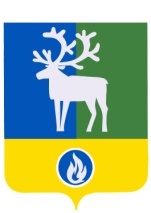 БЕЛОЯРСКИЙ РАЙОНХАНТЫ-МАНСИЙСКИЙ АВТОНОМНЫЙ ОКРУГ - ЮГРААДМИНИСТРАЦИЯ ГОРОДСКОГО ПОСЕЛЕНИЯ БЕЛОЯРСКИЙПОСТАНОВЛЕНИЕПРОЕКТ   «          »                201  года                                                                                           №       О внесении изменения в постановление администрации городского поселения Белоярский от 12 марта 2019 года № 76П о с т а н о в л я ю:1. Внести в постановление администрации городского поселения Белоярский от               12 марта 2019 года № 76 «О Порядке предоставления за счет средств бюджета городского поселения Белоярский субсидий юридическим лицам (за исключением государственных (муниципальных) учреждений), индивидуальным предпринимателям, физическим лицам в целях возмещения недополученных доходов в связи с оказанием населению услуг по вывозу жидких бытовых отходов на территории городского поселения Белоярский                    в 2019 году» следующее изменение, изложив пункт 4 в следующей редакции:«4. Настоящее постановление вступает в силу после его официального опубликования и распространяется на правоотношения, возникшие с 1 января  2019 года.».2. Опубликовать настоящее постановление в бюллетене «Официальный вестник городского поселения Белоярский».3.  Настоящее постановление вступает в силу после его официального опубликования и распространяется на правоотношения, возникшие с 1 января 2019 года.Глава администрации городского поселения Белоярский                                    Н.Ф.Басыров
 